Massachusetts Department of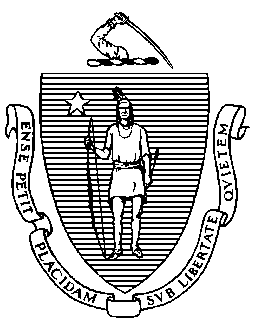 Elementary and Secondary Education75 Pleasant Street, Malden, Massachusetts 02148-4906 	       Telephone: (781) 338-3000                                                                                                                 TTY: N.E.T. Relay 1-800-439-2370MEMORANDUMJeffrey C. RileyCommissionerTo:Members of the Board of Elementary and Secondary EducationFrom:	Jeffrey C. Riley, CommissionerDate:	October 18, 2019Subject:Grant Packages for the Board of Elemenatry and Secondary EducationPursuant to the authority given to me by the Board of Elementary and Secondary Education at itsOctober 21, 2008 meeting, I approved the following competitive grants.Pursuant to the authority given to me by the Board of Elementary and Secondary Education at itsOctober 21, 2008 meeting, I approved the following competitive grants.Pursuant to the authority given to me by the Board of Elementary and Secondary Education at itsOctober 21, 2008 meeting, I approved the following competitive grants.Pursuant to the authority given to me by the Board of Elementary and Secondary Education at itsOctober 21, 2008 meeting, I approved the following competitive grants.FUND CODEGRANT PROGRAMNUMBER OFPROPOSALS APPROVEDAMOUNT345ABE and ESOL Instructional Services/Target Boston Workforce Development Region2$1,197,858671/661/359Integrated English Literacy and Civics Education and Integrated Education and Training2$160,000TOTAL 4$1,357,858NAME OF GRANT PROGRAM:   ABE and ESOL Instructional Services/Target Boston Workforce Development RegionABE and ESOL Instructional Services/Target Boston Workforce Development RegionFUND CODE: 345FUNDS ALLOCATED:     $1,320,000 (State)$1,320,000 (State)$1,320,000 (State)FUNDS REQUESTED:$1,197,858$1,197,858$1,197,858PURPOSE: The purpose of this competitive grant program is to establish free access for eligible undereducated adults, age 16 and older, to highly effective adult basic education services in the South Boston area and/or to offer highly effective English for Speakers of Other Languages (ESOL) services to limited English proficient adults, preferably within or close to the South Boston area of Boston. These services must be delivered within the Boston Workforce Development region.PURPOSE: The purpose of this competitive grant program is to establish free access for eligible undereducated adults, age 16 and older, to highly effective adult basic education services in the South Boston area and/or to offer highly effective English for Speakers of Other Languages (ESOL) services to limited English proficient adults, preferably within or close to the South Boston area of Boston. These services must be delivered within the Boston Workforce Development region.PURPOSE: The purpose of this competitive grant program is to establish free access for eligible undereducated adults, age 16 and older, to highly effective adult basic education services in the South Boston area and/or to offer highly effective English for Speakers of Other Languages (ESOL) services to limited English proficient adults, preferably within or close to the South Boston area of Boston. These services must be delivered within the Boston Workforce Development region.PURPOSE: The purpose of this competitive grant program is to establish free access for eligible undereducated adults, age 16 and older, to highly effective adult basic education services in the South Boston area and/or to offer highly effective English for Speakers of Other Languages (ESOL) services to limited English proficient adults, preferably within or close to the South Boston area of Boston. These services must be delivered within the Boston Workforce Development region.NUMBER OF PROPOSALS RECEIVED:  NUMBER OF PROPOSALS RECEIVED:  55NUMBER OF PROPOSALS RECOMMENDED:   NUMBER OF PROPOSALS RECOMMENDED:   22NUMBER OF PROPOSALS NOT RECOMMENDED:NUMBER OF PROPOSALS NOT RECOMMENDED:33RESULT OF FUNDING: Julie’s Family Learning Program, Inc. will serve approximately 209 ABE seats for 42 weeks a year ranging from grade level equivalent (GLE) 0-12 and include summer, day, evening, and family literacy programming. Laboure Center for Adult Education will serve approximately 182 ESOL seats for 43 weeks a year ranging from student performance level (SPL) 0-6 and include day, evening, and distance learning programming.RESULT OF FUNDING: Julie’s Family Learning Program, Inc. will serve approximately 209 ABE seats for 42 weeks a year ranging from grade level equivalent (GLE) 0-12 and include summer, day, evening, and family literacy programming. Laboure Center for Adult Education will serve approximately 182 ESOL seats for 43 weeks a year ranging from student performance level (SPL) 0-6 and include day, evening, and distance learning programming.RESULT OF FUNDING: Julie’s Family Learning Program, Inc. will serve approximately 209 ABE seats for 42 weeks a year ranging from grade level equivalent (GLE) 0-12 and include summer, day, evening, and family literacy programming. Laboure Center for Adult Education will serve approximately 182 ESOL seats for 43 weeks a year ranging from student performance level (SPL) 0-6 and include day, evening, and distance learning programming.RESULT OF FUNDING: Julie’s Family Learning Program, Inc. will serve approximately 209 ABE seats for 42 weeks a year ranging from grade level equivalent (GLE) 0-12 and include summer, day, evening, and family literacy programming. Laboure Center for Adult Education will serve approximately 182 ESOL seats for 43 weeks a year ranging from student performance level (SPL) 0-6 and include day, evening, and distance learning programming.RECIPIENTSAMOUNTSCatholic Charitable Bureau of the Archdiocese of Boston, Inc., dba Laboure Center Adult Education Program$600,000Julie’s Family Learning Program, Inc.$597,858TOTAL STATE FUNDS$1,197,858NAME OF GRANT PROGRAM:   Integrated English Literacy and Civics Education and Integrated Education and TrainingIntegrated English Literacy and Civics Education and Integrated Education and TrainingFUND CODE: 671/661/359 FUNDS ALLOCATED:$160,000 (State)$160,000 (State)$160,000 (State)FUNDS REQUESTED:$329,601$329,601$329,601PURPOSE: The purpose of this competitive grant is to fund Integrated Education and Training (IET) and/or Integrated English Literacy and Civics Education (IELCE) programs for adult learners in high wage/high demand career pathways. Grants must be developed consistent with Public Law 113-128, Sections 201 through 243.PURPOSE: The purpose of this competitive grant is to fund Integrated Education and Training (IET) and/or Integrated English Literacy and Civics Education (IELCE) programs for adult learners in high wage/high demand career pathways. Grants must be developed consistent with Public Law 113-128, Sections 201 through 243.PURPOSE: The purpose of this competitive grant is to fund Integrated Education and Training (IET) and/or Integrated English Literacy and Civics Education (IELCE) programs for adult learners in high wage/high demand career pathways. Grants must be developed consistent with Public Law 113-128, Sections 201 through 243.PURPOSE: The purpose of this competitive grant is to fund Integrated Education and Training (IET) and/or Integrated English Literacy and Civics Education (IELCE) programs for adult learners in high wage/high demand career pathways. Grants must be developed consistent with Public Law 113-128, Sections 201 through 243.NUMBER OF PROPOSALS RECEIVED:NUMBER OF PROPOSALS RECEIVED:55NUMBER OF PROPOSALS RECOMMENDED:NUMBER OF PROPOSALS RECOMMENDED:22NUMBER OF PROPOSALS NOT RECOMMENDED:NUMBER OF PROPOSALS NOT RECOMMENDED:33RESULT OF FUNDING: This competitive federal grant will provide funding to two (2) applicants to initiate two (2) integrated education and training programs for adult learners located in the Bristol and Metro Southwest workforce areas. RESULT OF FUNDING: This competitive federal grant will provide funding to two (2) applicants to initiate two (2) integrated education and training programs for adult learners located in the Bristol and Metro Southwest workforce areas. RESULT OF FUNDING: This competitive federal grant will provide funding to two (2) applicants to initiate two (2) integrated education and training programs for adult learners located in the Bristol and Metro Southwest workforce areas. RESULT OF FUNDING: This competitive federal grant will provide funding to two (2) applicants to initiate two (2) integrated education and training programs for adult learners located in the Bristol and Metro Southwest workforce areas. 